ДОСУГ«ЗОЛОТЫЕ  РУКИ  МАСТЕРОВ»для детей 6 – 7 лет на материале русского фольклора, народного декоративного  искусства.Воспитатель: Макашева Любовь Викторовна МКДОУ «Детский сад № 2 «Асиктакан» п. Тура»  ЭМРПрограммное  содержание:- Воспитывать чувство прекрасного на произведениях народного прикладного искусства, любовь  и  уважение  к труду народных   умельцев.- Развивать интерес  к  народному изобразительному искусству  и  фольклору.- Формировать эмоционально – оценочное  отношение к  художественному   материалу.Оборудование: деревянная,  керамическая посуда, расписанная   дымковской,   гжельской, городецкой  росписью, разрезные открытки,  веретено, маленький  мешочек (набитый ватой) на  веревке,  канат.Ход  деятельности(Дети и воспитатель в стилизованных русских народных костюмах сидят  полукругом.)Воспитатель: Во  все  времена  ценили  людей  умелых  и  трудолюбивых,   недаром   говорили  в  народе  на  Руси: «Человек  трудом  красен».  А  вот  лентяев  на  Руси  не  любили,  в  народе  смеялись  над  ними.(Дети по очереди  читают пословицы)Пословицы:1.«Спишь – спишь, и  отдохнуть некогда»2.«Люди  жать, а ты -  на солнышке  лежать»3.«Делано  наспех – сделано  на  смех»4.«Труд  кормит, а  лень  портит»(Два  ребенка:   девочка  и  мальчик  обыгрывают  мини - сценку)          Мини – сценка: «Не  лежи на печи».Девочка:   Не колода  лодырь,  не пень,  а лежит целый  день.                    Не  жнет  и  не косит, а  обедать  просит.                    Тит,  иди  молотить!Мальчик:   Живот  болит.Девочка:   Тит, иди  кашу  есть!Мальчик:   А  где  моя  большая  ложка?Девочка:    Хочешь,  есть калачи -   не лежи  на печи!Воспитатель:  Дети  на  Руси  всегда  помогали  взрослым, были  им  хорошими   помощниками. Взрослые  люди говорили  про  них: «Маленький,  да  удаленький!» Ребята, а  вы  любите трудиться?          ИГРА: «Волшебное  веретено».(Веретено  переходит  от  одного  ребенка  к  другому, дети  рассказывают  о  том, как  они помогают  взрослым).Воспитатель:  Народ  с уважением  относился  к  тому, кто  много  трудится. А  какие  пословицы  и поговорки вы  знаете  о труде?  (Детям  предлагается  назвать  и  объяснить, как  они  понимают  ту  или  иную  пословицу). Дети  читают:-Скучен  день  до  вечера, когда  делать  нечего.-Судят  не по  словам, а по делам.-Сделал  дело - гуляй  смело.-Делу  время, а  потехе - час.-Терпение  и  труд  все  перетрут.- Любишь  кататься, люби  и  саночки  возить.Воспитатель:  В русских  сказках, песнях, поговорках высмеивались  лентяи,  а прославлялись  умелые и трудолюбивые.   Русский  народ умел не  только  трудиться,  но и веселиться. ПОДВИЖНАЯ  ИГРА: «ЗОЛОТЫЕ  ВОРОТА».( Выбираются  двое  детей - СОЛНЫШКО  И ЛУНА.Они  становятся  лицом  друг другу, берутся за руки и поднимают их, образуя ворота. Остальные дети берутся за руки и вереницей  идут через  ворота. При этом  говорят  (или поют):- Золотые  воротаПропускают  не  всегда:Первый  раз  прощается,Второй  раз  запрещается,А  на третий  разНе  пропустим  вас!(При  последних  словах  ловят  того, кто не успел пройти, тихонько спрашивают, на чью сторону он хотел бы  встать: луны  или солнца. Он выбирает и  встает  позади игрока. Остальные  дети  снова  идут через ворота. Когда  все  игроки распределены, то устраивается перетягивание  каната  между двумя  группами).ПОДВИЖНАЯ ИГРА: «МЕШОЧЕК».       (Дети встают в круг.  В центре  круга  воспитатель. В руках у нее  длинная  веревка,  на конце  которой  привязан  небольшой  мешочек набитый ватой. Воспитатель начинает  раскручивать  веревку, стараясь коснуться ног детей. Дети  подпрыгивают.   Кого коснется  мешочек, тот  выбывает).Воспитатель:   Доброй  славой  пользовались  в  народе  мастера – умельцы, про  них  говорили:«Мастер  золотые  руки». «Мастер  на все  руки». А  любуясь  выполненной  работой, говорили: « Не то дорого, что красного  золота, а  то  дорого, что  доброго  мастерства». «Красна  птица  оперением, а  человек – рукоделием».Воспитатель: Послушайте, ребята, сказку.   «МАРЬЯ – искусница»- Жила - была  в  одном  селе  девушка  по  имени  Марья.И  такая  эта  Марьюшка была  мастерица:   и  шить,  и вышивать,  и игрушки  лепить, а  посуду  узорами  разными  расписывать  умела – залюбуешься. И  прозвали  ее  за  это  Марья – искусница.     Прослышал  о  Марье  Кощей  Бессмертный  и  решил  ее  заполучить  в  своё Кощеево  царство.   Налетел   он   на  село, схватил   Марьюшку   и  понес.   А   Марья – искусница   превратилась   в  красивую   Жар- птицу и  стала  ронять  на  землю  разноцветные   перышки   на  память  о себе.   Куда  падало  красивое  перышко, там  и  появлялись  новые  мастера  и  мастерицы,  умелые   руки  которых   делали  замечательные  изделия, прославившиеся  на  весь мир.    Одно  перышко  упало  в  село  Дымково.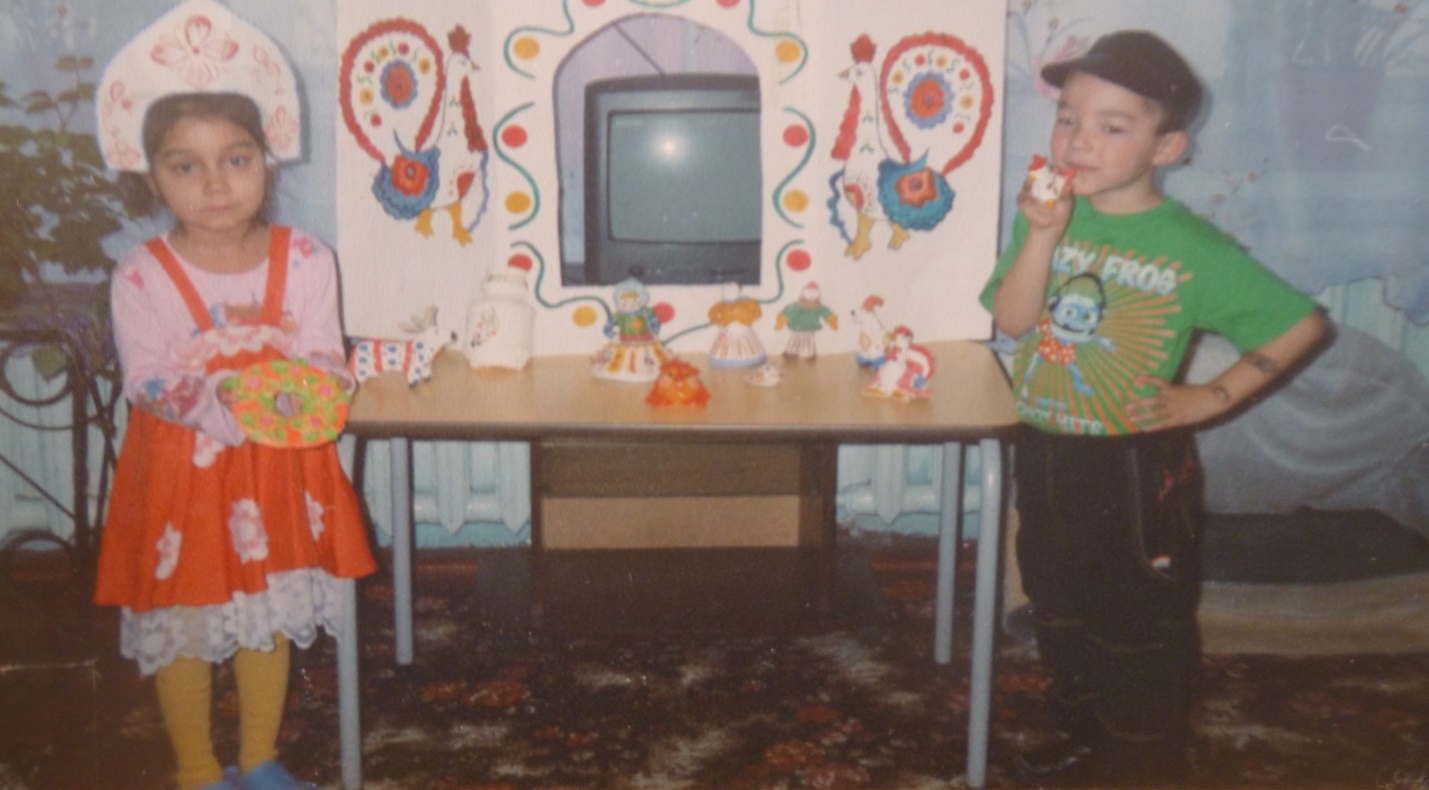 ( читает  ребенок)«Дымковские  барыни, кони, петушки.И  Павлово - посадские  все  в  цветах  платки».Воспитатель: Ребята,  что делали   дымковские  мастера?  (ответы  детей: игрушки  из  глины, расписывали   их  красками; показывают  предметы и  рассказывают  о них.)- Другое  перышко  упало  в  тульской  деревне  Филимоново. Радостно   стало жить  в этой  деревне. Отчего стало  весело  в  Филимонове?(ответы  детей: стали  делать игрушки – свистульки из  глины)- Третье  перышко  упало  в село Кулигино. И расцвели там яркие хохломские узоры.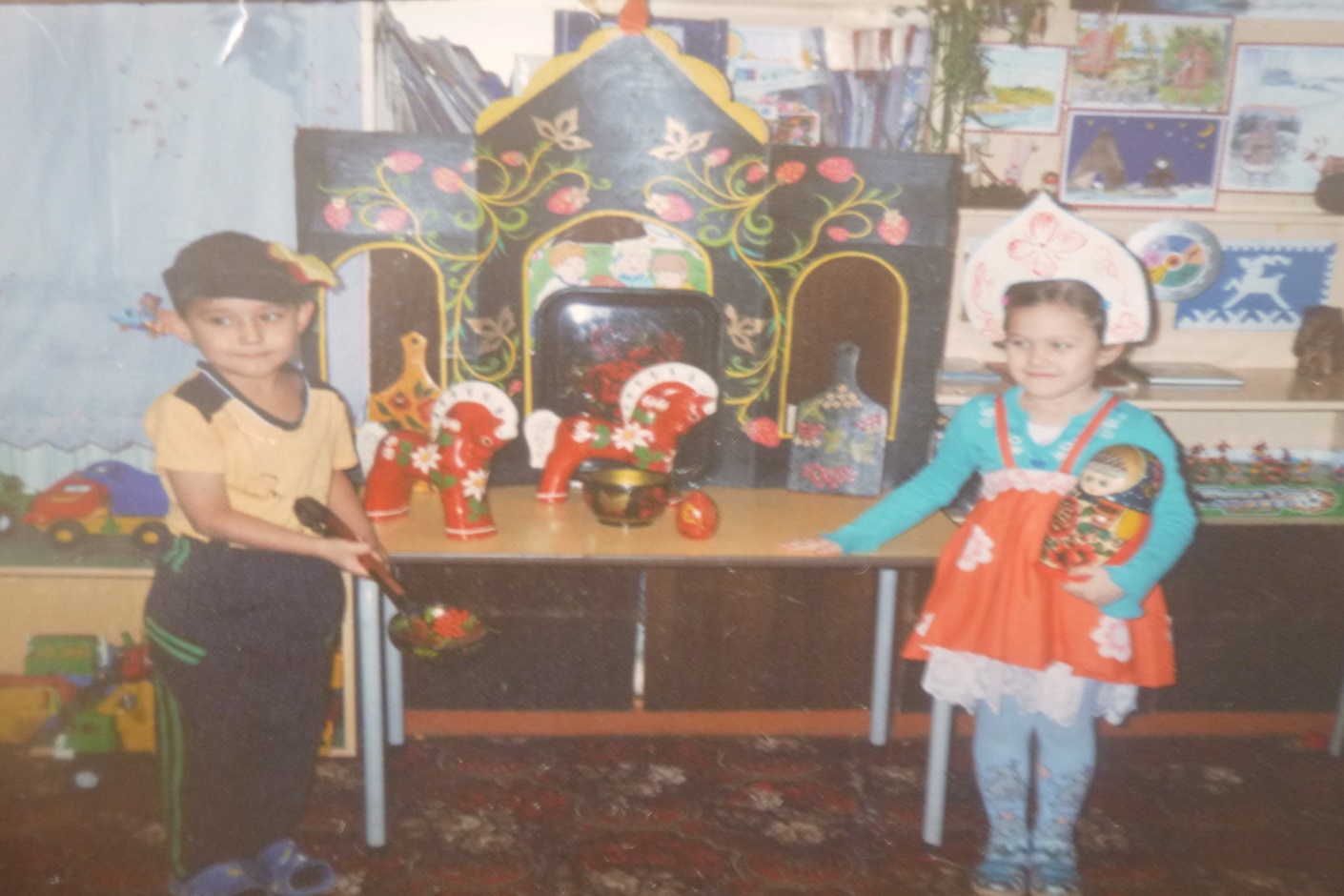 (стих читает  ребенок)«Русские  матрешки  в сарафанах  ярких,Хохломские  ложки – лучше  нет  подарка».Воспитатель: Кто  знает, чем  прославились  Кулигинские, Сёминские и Новопокровские мастера? (ответы  детей: хохломской росписью расписывали деревянную посуду, прялки, мебель;  показывают  предметы,  расписанные  хохломской   росписью, и рассказывают о них).-Четвертое  перышко  упало  в  подмосковной  деревушке  под  названием  Гжель.  И  появились  там  мастера на  все  руки.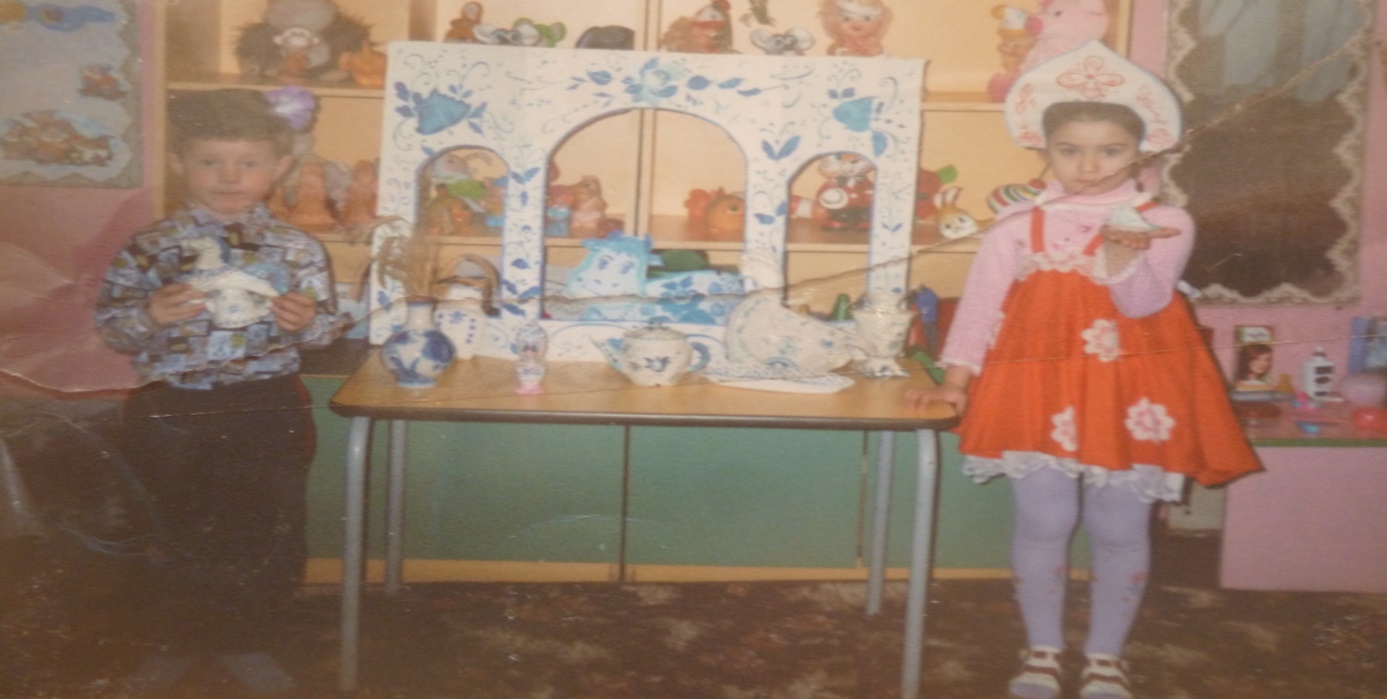 ( читает ребенок)«Синь  озер  глубоких, белые  снега,Подарила  гжели  матушка – зима».Воспитатель: Чем  же  так знамениты  гжельские  мастера? Что  они делают? (ответы  детей: всевозможную  посуду, показывают  предметы, расписанные  гжельской  росписью). Воспитатель:  Но вот  беда! Налетел  ураган   страшной  силы,  разметал, перевернул, разбил на осколки,  перепутал   все  изделия  мастеров.   Давайте  соберём их и  расставим  все  по  своим  местам.ДИДАКТИЧЕСКАЯ  ИГРА: «СОБЕРИ  КАРТИНКУ» (Дети  собирают  разрезные  открытки с  изображением  изделий, дымковской, хохломской и гжельской росписи. А потом расставляют открытки из наборов к нужной картинке).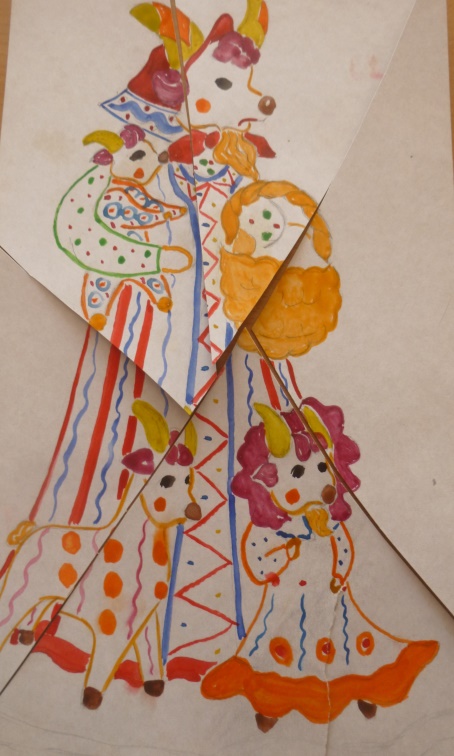 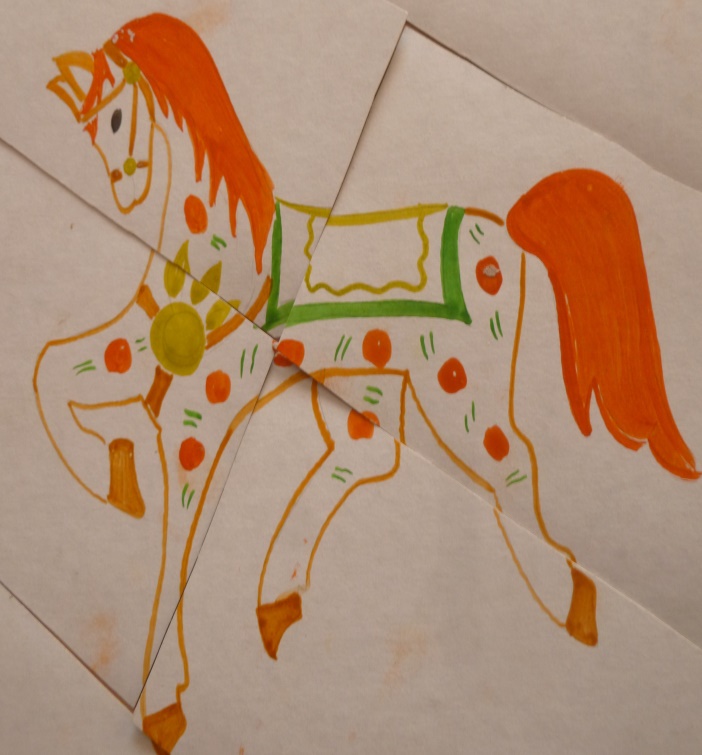 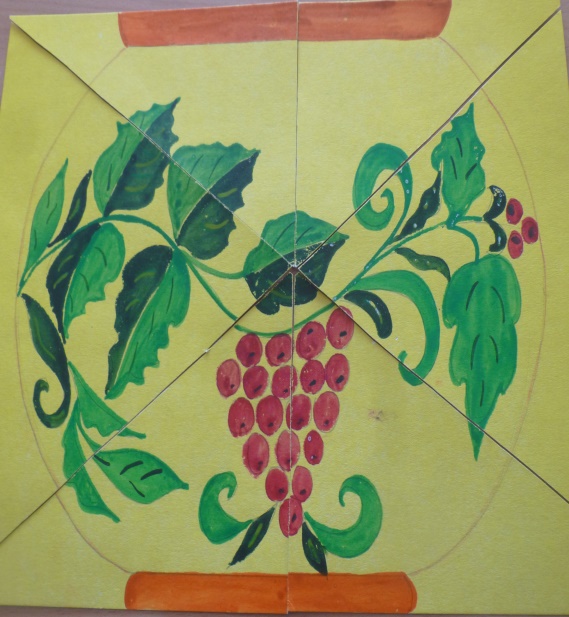 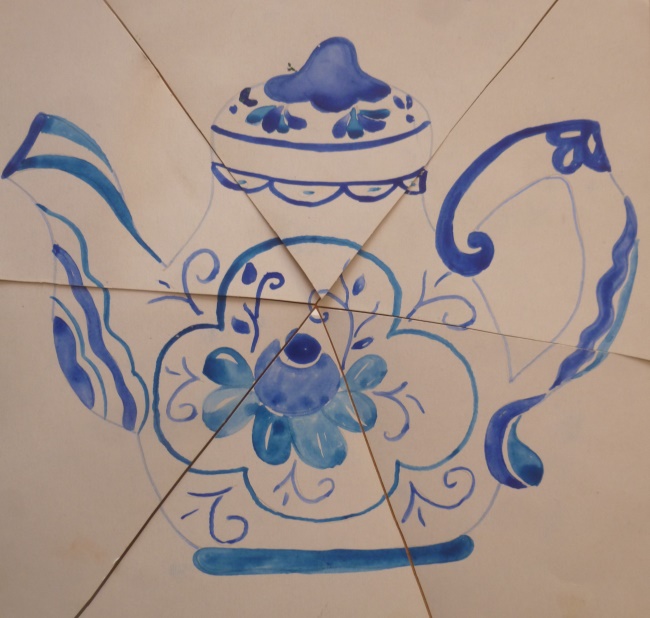 Воспитатель: Молодцы  ребята! А можете  рассказать, как  вы  догадались, что и куда нужно разместить? (Дети  называют  характерные   особенности: цвет, форму, способы  художественной  росписи, материал, по которым  они  отличают  одно  изделие  от  другого.)  Воспитатель: Русский мастеровой  народ умел  не только трудиться, но  и  веселиться. А  давайте  покажем,  как  мы умеем  танцевать!          Прибаутки.Девочка:      Подожди,  честной  народ                       Не  пыли, дорожка.                       Добры  молодцы  идут                       Погулять  немножко.Мальчик:      Начинаем   танцевать,                       Да  не  знаем,  как  начать.                        Раз – туда, два – сюда;                        А  потом   вокруг   себя.                        Эй,  девчонки,  выходите,                        Танцевать  нам  помогите! Танец: «МАТУШКА – РОССИЯ».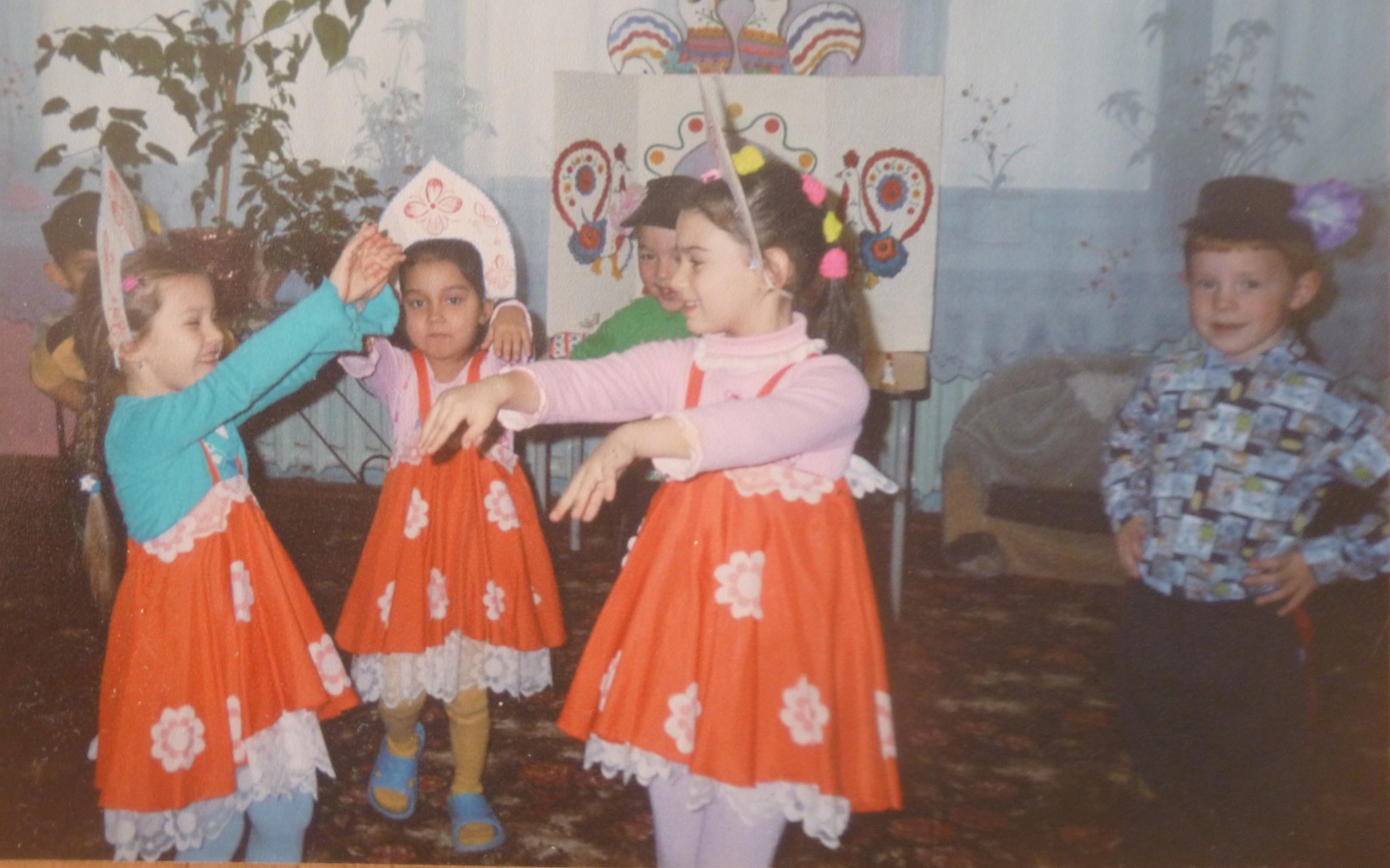 Воспитатель:  Чудо – мастерами на весь мир  прославилась наша Родина!(дети прощаются с гостями)